             В целях обеспечения  эффективной работы с детьми со специальными образовательными 	потребностями, возрастными особенностями, диагностированными индивидуальными 	возможностями в зависимости от состояния соматического и нервно-психического здоровья , в целях 	обеспечения комплексной специализированной помощи обучающимся с отклонениями в развитии в 	условиях школы , нуждающимися в комплексной психолого-педагогической и медико-социальной помощи, на основании  письма Минобразования России от 27.03.2000 г. № 2/901- 6 «О психолого-медико-педагогическом консилиуме (ПМПК) образовательного учреждения»ПРИКАЗЫВАЮ:Создать психолого-медико-педагогический консилиум в МБОУ «СОШ №45». в составе:Хираева З.Т.-заместитель директора по учебно- воспитательной работе;Кахруманова А.М..- заместитель директора по воспитательной работе;Муртазалиев Д.М – педагог-психолог школы;Магомедова А.З.-. - социальный педагог;Идрисова С.К.- учитель- логопед;Дамадаева П. - медицинский работник;Алиева Д.А.- учитель начальной школы       2. Назначить председателем ПМПконсилиума    ХираевуЗ.Т.. - заместителя директора  школы по УВР; секретарём –Кахруманову А.М.      3. Утвердить положение  о деятельности психолого-медико-педагогического консилиума. (Приложение 1)4. Утвердить План работы  психолого-медико-педагогического консилиума (ШПМПк) МБОУ «СОШ №45». на 2020-2021 учебный год (Приложение 2)5.Утвердить план действий МБОУ «СОШ №45». Перевальный по внедрению программы коррекционно-развивающего  сопровождения детей с особенностями в развитии (приложение № 3)6.Утвердить функциональные обязанности членов  школьного психолого-медико-педагогического консилиума (ШПМПк) МБОУ СОШ №45» (Приложение № 4)7. Председателю психолого-медико-педагогического консилиума вменить в обязанности организацию работы консилиума в соответствии с Положением  о деятельности психолого-медико-педагогического консилиума.   8. График работы консилиума определить в зависимости от режима учреждения.  9. Ввести учетную документацию и представлять дополнительный табель по результатам затраченного времени на обследование детей в составе консилиума. 10. Место проведения заседаний консилиума: МБОУ «СОШ №45»11. Контроль за исполнением приказа и общее руководство ПМПк оставляю за собой.Директор МБОУ «СОШ № 45»                      Валиев М-Д.К.Утверждаю                                                                                                        Директор МБОУ «СОШ №45»                                                                                                       ____________ Валиев М-Д.К.ПОЛОЖЕНИЕо психолого-медико-педагогическом консилиуме МБОУ «СОШ №45».         Настоящее Положение вводится с целью обеспечения эффективной работы с детьми с трудностями в обучении и школьной дезадаптацией, повышения результативности коррекционно-воспитательного процесса в образовательном учреждении.I. Общие положения.Психолого-медико - педагогический консилиум школы  (далее ПМПк) является основной функциональной единицей психолого-медико-психологической службы.ПМПк организуется на базе казенного специального образовательного учреждения для обучающихся, воспитанников с ограниченными возможностями здоровья МБОУ «СОШ №45» с целью создания оптимальных условий обучения, развития, социализации и адаптации обучающихся посредством психолого-педагогического сопровождения.ПМПк является структурным подразделением школы, деятельность которого направлена на решение проблем, связанных с оказанием специальной помощи детям, предлагающей наличие специалистов особой квалификации.Деятельность ПМПк осуществляется в интересах ребенка, во имя реализации его права на полноценную жизнь в условиях, обеспечивающих его достоинство, способствующих обретению его уверенности в себе и облегчающих его активное участие в жизни общества.ПМПк в своей деятельности руководствуется Конвенцией ООН о правах ребенка, ФЗ №273 от 12 .12.2012г «Об образовании в РФ», Типовым положением о специальном (коррекционном)  образовательном учреждении для обучающихся, воспитанников с ограниченными возможностями здоровья, письмом Министерства образования Российской Федерации «О психолого-медико-педагогическом консилиуме (ПМПк) образовательного учреждения» от 27.03. 2000г. №27/901-6, уставом школы, другими нормативно-правовыми документами федерального и регионального уровней.II. Цели, задачи и направления работы ПМПк.2.1.   Целью    ПМПк      является       создание      целостной     системы,   обеспечивающей            оптимальные    условия      для     обучающихся,   воспитанников   с    ограниченными    возможностями   здоровья  в  соответствии  с  их   возрастными  и индивидуальными    особенностями, уровнем интеллектуального развития состоянием соматического и    нервно-психического здоровья.В задачи ПМПк входит:  своевременное  выявление  и ранняя (с первых дней пребывания ребенка в школе)        диагностика        отклонений     в     развитии    и    состоянии  декомпенсации,    комплексное   обследование  детей,  имеющих    отклонения     в физическом,   эмоциональном    развитии,    трудности     в    обучении и школьной   адаптации,  с  целью  организации   их    развития  и  обучения  в соответствии    их индивидуальных  возможностей; выбор  оптимальной   для   развития   ребенка   образовательной    программы  при  отсутствии     положительной    диагностики     в     обучении     в    течение одного  года,   решение    вопроса   о   повторном       прохождении     программы данного класса  или   выборе  соответствующего    типа и  вида   школы  (по заключению    республиканской     психолого- медико- педагогической комиссии, далее   (ПМПК); профилактика физических, интеллектуальных   и   эмоциональных  перегрузок    и срывов, организация лечебно-оздоровительных  мероприятий;определение  характера,   продолжительности    и    эффективности    специальной             помощи в рамках, имеющихся в школе  возможностей; выявление   резервных возможностей ребенка, разработка рекомендаций учителю,             воспитателю   для   обеспечения  обоснованного  дифференцированного  подхода; подготовка и ведение документации, отражающей  актуальное  развитие  ребенка,            динамику  его  состояния,   уровень  школьной  успешности;   решение вопросов  перевода обучающихся в следующий класс, в исключительных             случаях на класс  выше (с  письменного   согласия   родителей или законных            представителей)организация  взаимодействия  между  педагогическим составом школы и специалистами, участвующими в деятельности ПМПк и ПМПК. 2.3.  Виды    (направления)    работы     ПМПк      по     организации       психолого-медико- педагогического сопровождения:Профилактика.Диагностика (индивидуальная и групповая).Консультирование.Коррекционно-развивающая  работа.Психологическое просвещение  и   образование:   формирование  психологической  культуры,   развитие  психолого-педагогической    компетентности   обучающихся, администрации школы, педагогов, родителей.III. Структура и организация деятельности ПМПк.3.1. ПМПк создается и утверждается приказом директора школы. В   его состав         входят: заместитель директора по учебно-воспитательной работе заместитель по воспитательной работе.логопед;педагог-психолог;социальный педагог;классный руководитель; медицинский работник.3.2. Прием детей на рассмотрение консилиума может осуществляться по инициативе педагога,   логопеда, психолога, администратора школы или родителей (законного представителя).3.3. При  обследовании  на  ПМПк   должны  быть  предоставлены следующие документы:педагогические представления (от каждого специалиста), в котором отраженыпроблемы, возникающие у педагога, работающего с ребенком (характеристика);письменные  работы    по   письму   и    математике.3.4. Обследование  ребенка    проводится    каждым  специалистом  ПМПк индивидуально.3.5. По   результатам   обследований   составляются     представления    по    утвержденной          схеме.3.6. На основании представлений специалистов составляются    коллегиальное заключение ПМПк и рекомендации об образовательном маршруте или его изменении,  воспитании        ребенка       с     учетом     его     индивидуальных     возможностей    и     особенностей.3.7. В   сложных  или  конфликтных   случаях    специалисты направляют        ребенка   на   районную   ПМПК    для    углубленной   диагностики.3.8. В   конце   3   четверти  ПМПк   обсуждает   результаты   обучения   каждого    ребенка        на   основании   динамического    наблюдения   и   принимает решение о продолжении        индивидуального коррекционно-развивающего воздействия, либо о  переводе  ребенка в  класс, соответствующий   его   возрасту   и   развитию (по   заявлению   родителей,        законных представителей), либо  выводе ребенка  в  другую образовательную систему          (по заключению республиканской ПМПК).  В  случае  несогласия   родителей  (законных   представителей)  с  решением   ПМПк об  изменении образовательного  маршрута ребенок и родители (законные представители)направляются    в    вышестоящую    ПМПК     для    подтверждения    или    уточнения  рекомендаций. Любые изменения образовательного маршрута, как  в пределах школы, так  и  при   изменении   вида   образовательного  учреждения могут  быть   осуществлены  только при наличии   согласия   на   это   родителей   (законных представителей).3.9. Заседания ПМПк подразделяются на плановые и внеплановые. Плановые заседания           проводятся   3  раза   в  год   и  проводятся  под  руководством председателя ПМПк.       Деятельность планового консилиума ориентирована на решение следующих задач: сентябрь: определение исходного потенциала при поступлении учащихся (дети-инвалиды, постоянный контингент) в школу и разработка системы психолого-педагогического сопровождения; декабрь: динамическая оценка состояния детей и коррекция при необходимости ранее намеченной программы психолого-педагогического сопровождения; апрель: оценка эффективности коррекционно-развивающей работы с учащимися в рамках психолого-педагогического сопровождения.         Внеплановые   ПМПксобираются  по   запросам   специалистов  (в первую очередь –         учителей), ведущих с данным ребенком работу, а также родителей.Поводом  для  внепланового  консилиума  является   выяснение или выявление новых          обстоятельств  динамики  его  обучения  или  развития либо улучшение динамики его         обучения и развития.3.10. Для    повышения     эффективности     коррекционной    работы    каждому    ребенку,          проходящему   ПМПк   и    взятому   коррекционную    работу,   назначается ведущий          специалист.3.12. Решением  ПМПк  ведущим  специалистом  может быть назначен любой специалист,          проводящий коррекционную работу с ребенком, в том числе педагог класса.3.13. Ведущий  специалист  имеет  право  решающего  голоса  при  проведении повторных ПМПк, уточнении  образовательного маршрута ребенка. 3.14.По материалам консилиума возможно оказание консультативной помощи родителям по   проблемам    обучения,    воспитания и дальнейшей тактики в отношении детей с           недостатками     психофизического      развития,    со школьной      дезадаптацией     и     трудностями обучении. Документация ПМПк        В рамках психолого-медико-педагогического консилиума ведется следующая       документация: Индивидуальная карта психолого-медико-педагогического сопровождения ребенка. Ведут учитель, психолог, логопед, социальный педагог. Пакет диагностического материала класса (с учетом особенностей каждого ученика). Ведет психолог. Индивидуальные коррекционно-развивающие программы. Ведут все специалисты (логопед, психолог,социальный педагог). Протокол заседаний. Ведет секретарь школьного ПМПк.                                                                                                                      Утверждаю                                                                                                        Директор МБОУ «СОШ №45»                                                                                                       ____________ Валиев М-Д.К.План работы  психолого-медико-педагогического консилиума (ШПМПк)МБОУ «СОШ №45»  на 2020-2021 учебный годУтверждаю                                                                                                        Директор МБОУ «СОШ №45»                                                                                                       ____________ Валиев М-Д.К.План заседаний ПМПк на 2020-2021 учебный годПлан действийМБОУ «СОШ №45» по внедрению программы коррекционно-развивающего  сопровождения детей с особенностями в развитии на 2020-2021 учебный годМодель поэтапного сопровождения учащихся с особенностями в развитии.Модуль 1. 1 « Первоклассник»Ожидаемый результат:Своевременное выявление учащихся с особенностями в развитии. Создание единой системы сопровождения и  условий  для дальнейшего обучения данной группы учащихся. Модуль 1.2. « 2-4 классы».Ожидаемый результат:      Через созданную систему сопровождения учащихся с особенностями в развитии, которая позволяет удовлетворить интересы и образовательные потребности конкретного ребёнка, учитывая его индивидуальные способности, обеспечить полноценное образование, сохранить здоровье учащихся ОУ.Модуль 1.3. «5- 9 классы».Ожидаемый результат:      Реализация механизма профессиональное определение каждого ребенка. Создать в школе условия, при которых у учащихся могли бы сформироваться первичные профессиональные навыки; расширить представление подростков о разнообразии мира профессий; воспитать у детей адекватную самооценку результатов своего труда.Утверждаю                                                                                                        Директор МБОУ «СОШ №45»                                                                                                       ____________ Валиев М-Д.К.Функциональные обязанности членов  школьногопсихолого-медико-педагогического консилиума (ШПМПк)МБОУ «СОШ №45»Председатель школьного ПМПк выполняет следующие функциональные обязанности:на этапе подготовки к консилиуму:- оказывает организационную помощь в проведении основных диагностических мероприятий;в рамках ПМПк:- организует работу консилиума;- участвует в его работе;на этапе реализации решений ПМПк:		 - оказывает помощь педагогам в разработке стратегии сопровождения;- консультирует педагогов по методическим и содержательным вопросам.Педагог – психолог выполняет следующие функциональные обязанности:на этапе подготовки к консилиуму проводит необходимую диагностическую работу:-   углубленную диагностику по проблеме, заявленной теме ПМПк;-  анализирует результаты диагностики;-  готовит материалы к консилиуму;\ в рамках ПМПк:- предоставляет участникам консилиума необходимую информацию оконкретных учениках и ученических группах;- участвует в разработке стратегии сопровождения;- планирует формы и направления работы в рамках конкретных учеников и     ученических групп в целом;на этапе реализации решений ПМПк:-проводит психокоррекционные, развивающие и консультативные мероприятия    со школьниками;-  проводит индивидуальные и групповые консультации с педагогами и  родителями;- планирует работу совместно с классными руководителями, учителями- предметниками. Логопед выполняет следующие функциональные обязанности:на этапе подготовки к консилиуму проводит необходимую диагностическую   работу:- по определению уровня развития речи;- по созданию речевой карты;- по определению нарушений в развитии устной и письменной речи,   препятствующих успешному усвоению программы;в рамках ПМПк:-предоставляет участникам консилиума необходимой информации о                        конкретных учениках и ученических группах в целом;- участвует в разработке стратегии сопровождения;- планирует формы и направления работы в рамках конкретных учеников и    ученических группах в целом;на этапе реализации решений ПМПк:-  проводит занятия с учащимися по коррекции выявленной проблемы;- осуществляет взаимодействие с учителями по вопросам освоения программы;- консультирование родителей и педагогов по проблеме.      Социальный педагог выполняет следующие функциональные обязанности:на этапе подготовки к консилиуму:- проводит сбор необходимой информации о социально-педагогическом статусе учащегося;- составляет индивидуальную карту;- изучает жилищно-бытовые условия, взаимоотношения в семье;- осуществляет анализ социальной ситуации развития учащегося;в рамках ПМПк:- предоставляет участникам консилиума необходимую информацию по  конкретным ученикам и ученическим группам;- участвует в разработке стратегии сопровождения;- планирует формы и направления работы в рамках конкретных учеников и  ученических групп в целом;на этапе реализации решений ПМПк:- проводит консультации с педагогами и родителями по коррекции выявленной    проблемы;- планирование работы совместно с классными руководителями, педагогами-  предметниками. Учитель выполняет следующие функциональные обязанности:на этапе подготовки к консилиуму проводит следующую работу:- оказывает помощь классному руководителю в сборе необходимой    информации для составления педагогической карты на основе собственных     наблюдений, бесед с учащимися, родителями, педагогами-предметниками;в рамках ПМПк:- предоставляет участникам консилиума собственную информацию по  конкретным учащимся и ученическим группа- участвует в разработке стратегии сопровождения;на этапе реализации решений ПМПк:- проведение конкретных форм воспитательной работы в рамках решения   консилиума.Школьный медицинский работник выполняет следующие функциональные обязанности:на этапе подготовки к консилиуму проводит необходимую работу по сбору информации:- о факторах, которые могли повлечь трудности и отклонения в развитииребёнка;- при  необходимости обращается за консультацией специалистов из детской   поликлиники;в рамках ПМПк:- участвует в разработке стратегии сопровождения;- планирует формы и направления здоровьесберегающей работы в рамках  конкретных учеников и ученических групп в целом;на этапе реализации решений ПМПк:- проводит консультации с педагогами и родителями по коррекции выявленной    проблемы;- планирует работу по выявленной проблеме совместно с классными    руководителями, педагогами-предметниками.Секретарь консилиума выполняет следующие функциональные обязанности:на этапе подготовки к консилиуму: - выдаёт участникам консилиума и классным руководителям диагностические   карты;- при необходимости предоставляет участникам консилиума материалы архива ПМПк;-  собирает все карты и материалы из архива не позднее, чем за три до даты     проведения консилиума и передаёт их для изучения председателю;  в рамках ПМПк- собирает всю предоставленную участниками консилиума информацию и    осуществляет первичную систематизацию;на этапе реализации решений ПМПк:  - составляет протокол заседания ПМПк не позднее, чем через два дня после его проведения;- собирает все необходимые подписи на документации консилиума;- ведёт все необходимые учётные записи на документации ПМПк;- формирует архив ПМПк и ведёт журнал регистрации архива консилиума.АДМИНИСТРАЦИЯ ГОРОДСКОГО ОКРУГА С ВНУТРИГОРОДСКИМ ДЕЛЕНИЕМ                        «ГОРОД МАХАЧКАЛА»                                                                                                                           МУНИЦИПАЛЬНОЕ БЮДЖЕТНОЕ ОБЩЕОБРАЗОВАТЕЛЬНОЕ  УЧРЕЖДЕНИЕ                  «СРЕДНЯЯ ОБЩЕОБРАЗОВАТЕЛЬНАЯ ШКОЛА № 45»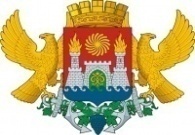 пгт. ШамхалУл. Ленина, 38, г. Махачкала, Республика Дагестан, 367912, тел  (8722)  98-80-13  e-mail: ege600045@yandex.ru ОГРН 1070560001885,ИНН/КПП 0560034718, ОКПО 49165592№____  от  __________2020Приказ №О создании и организации работы психолого-медико-педагогического консилиума (ПМПк)в МБОУ СОШ№45 на 2020-2021 учебный год.№п/пМероприятиеСрокиОтветственные1Утверждение состава ПМПк. Распределение обязанностей между членами ПМПк.Утверждение плана работы ПМПк  на 2020 – 2021 учебный годКорректировка нормативно-правовой базы по организации ПМПк.Перевод обучающихся в следующие классыАвгустПредседатель ПМПк2Медико – психолого – педагогическое обследование детей с целью:-выявления и диагностики отклонений в развитии;-дифференциация актуальных и резервных возможностей детей;-составление планов индивидуальной коррекционно – развивающей работы.Индивидуальное консультирование родителей, по данным диагностического обследования.Сентябрь-октябрьЧлены консилиума, классные руководители3Анализ процесса адаптации учащихся 1 класса.  Мониторинг адаптивности учащихся 1 класса и вновь поступивших детей (наблюдение, оценка и прогноз состояния). Выявление детей группы риска.Разработка и осуществление плана действий по внедрению модели поэтапного сопровождения детей.Разработка и осуществление программ индивидуального развития для детей со специальными образовательными потребностями.НоябрьНоябрь- мартКлассные руководители 1 класса, психолог, социальный педагог, заместитель директора по УВР Педагогический коллектив4Анализ процесса адаптации учащихся  5-ого  класса ОктябрьКлассный руководитель 5 класса, психолог, учителя-  предметники, заместитель директора по УВР5Взаимодействие с городским  ПМПКВ течение годаРуководитель ПМПк6Работа с детьми, испытывающими трудности в обученииВ течение годаЧлены комиссии7Итоги реализации индивидуальных программ развития детейМартЧлены ПМПк8Рассмотрение представлений специалистов на детей, подлежащих представлению на краевую  ПМПК для определения дальнейшего образовательного маршрута.АпрельЧлены ПМПк9Результативность психолого–медико–педагогического сопровождения обучающихся в 2020-2021уч.году.Представление проекта плана работы ПМПк на следующий учебный год.МайПредседатель ПМПк
10Индивидуальные консультации по вопросам воспитанияи обучения обучающихся, воспитанников с нарушениями развитияВ течение годаЧлены ПМПк№ п/пТематика заседаний ОтветственныеI ЗАСЕДАНИЕ (август)I ЗАСЕДАНИЕ (август)I ЗАСЕДАНИЕ (август)1.Утверждение состава и плана ПМПк на 2020-2021 учебный год.Председатель ПМПк2.Инструктаж по выполнению функциональных обязанностей членов школьного ПМПк.Председатель ПМПк3.Комплектование списков учащихся с ОВЗ, согласно заключениям ПМПК и заявлений родителей.Председатель ПМПкII ЗАСЕДАНИЕ (до 15 сентября)II ЗАСЕДАНИЕ (до 15 сентября)II ЗАСЕДАНИЕ (до 15 сентября)1.Проведение экспертизы ИУП, индивидуальных рабочих программ, рабочих программ учебной, внеурочной деятельности, учебных предметов.Члены ПМПк2.Выделение учащихся «группы риска».Члены ПМПкIII ЗАСЕДАНИЕ (октябрь)III ЗАСЕДАНИЕ (октябрь)III ЗАСЕДАНИЕ (октябрь)1.Адаптационный период учащихся 1-х и 5-х классов. Осуществление психолого-педагогической диагностики учащихся, выявление резервных возможностей развитияЧлены ПМПк2.Преемственность в обучении и воспитании I и II ступеней. Выявление проблем адаптационного периода.Члены ПМПкIV ЗАСЕДАНИЕ (декабрь)IV ЗАСЕДАНИЕ (декабрь)IV ЗАСЕДАНИЕ (декабрь)1.Оценка эффективности и анализ коррекционно-развивающей работы с обучающимися, воспитанниками за I полугодие.Председатель ПМПк2.Промежуточные результаты коррекционно-развивающей работы с учащимися «группы риска» образовательных классов.Члены ПМПк3.Динамика развития обучающихся в процессе обучения и воспитания.Члены ПМПкV ЗАСЕДАНИЕ (март)V ЗАСЕДАНИЕ (март)V ЗАСЕДАНИЕ (март)1.Контроль развития обучающихся 4–х классов. Обсуждение готовности к обучению в среднем звене. Предупреждение проблем школьной дезадаптации.Члены ПМПк2.Рассмотрение представлений специалистов на обучающихся, воспитанников, подлежащих представлению на районный ПМПК для определения дальнейшего индивидуального образовательного маршрута.Члены ПМПкVI ЗАСЕДАНИЕ (апрель)VI ЗАСЕДАНИЕ (апрель)VI ЗАСЕДАНИЕ (апрель)1.Возможности дальнейшего самоопределения. Профессиональная ориентация и личностный рост выпускников.Председатель ПМПк2.Оценка эффективности и анализ коррекционно-развивающей работы с обучающимися, воспитанниками за II полугодие.Председатель ПМПк3.Оценка эффективности и анализ результатов ПМП сопровождения учащихся. Составление плана на следующий учебный год.Председатель ПМПк, члены ПМПкГруппы учащиесяСпециалистСодержание деятельностиСрокиУчащиеся первых классов и вновь поступивших детей в следующие классы Ппсихолог, социальный педагог, медработник, учительОрганизация адаптационного периода, наблюдение за учащимися, предоставление мониторинговых документов в ПМПк  ОУ. Обследование учащихся с разрешения родителей.СентябрьУчащиеся первых классов и вновь поступивших детей в следующие классы Специалисты ПМПк ОУКонсультации для родителей, проведение собраний. Выработка программы действий учителя с учетом индивидуальных особенностей  детей и характера отклонения. Октябрь-ноябрьУчащиеся первых классов и вновь поступивших детей в следующие классы ПсихологКоррекция дезадаптации, коррекционно-развивающие занятия по развитию познавательных способностей учащихся.В течение уч. годаУчащиеся первых классов и вновь поступивших детей в следующие классы Учитель Соблюдение рекомендаций специалистов (психолог, логопед) при организации учебного процесса. Обеспечение условий проведения мониторинговых мероприятий. В течение уч. годаУчащиеся первых классов и вновь поступивших детей в следующие классы Медицинский работникИнформирование участников учебного процесса с разрешения родителей с информацией медицинских картСентябрь- ноябрь.Группы учащихсяСпециалистСодержание деятельностиСрокиУчащиеся с особенностями в развитии 2-4 классовУчительНа основе образовательной программы и индивидуальных возможностей каждого ученика с особенностями в развитии, составление индивидуальной программы развития и обучения. Обеспечение обучения и развития учащихся данной категории в своем персональном темпе, в зависимости от особенностей отклонения. В течение учебного годаУчащиеся с особенностями в развитии 2-4 классовКлассный руководитель.Планирование и организация воспитательного процесса направленного на коррекцию каждого учащегося. Коррекционное воздействие  на развитие и воспитание учащихся посредством занятий в кружках.В течение учебного годаУчащиеся с особенностями в развитии 2-4 классовПсихологДиагностика уровня развития учащихся. Коррекционно-развивающая программа развития эмоционально-волевой сферы учащегося и подготовка учащихся к обучению в среднем звене.В течение учебного годаУчащиеся с особенностями в развитии 2-4 классовМед. работник.Медицинское сопровождение каждого ученика. Организация ежегодного медицинского осмотра специалистами районной поликлиники. Консультации родителям и учителям.В течение учебного годаУчащиеся с особенностями в развитии 2-4 классовСпециалисты ПМПк ОУРабота по плану.(Приложение: План работы ПМПк)В течение учебного годаГруппы учащихсяСпециалистыСодержание деятельности.СрокиУчащиеся с особенностями в развитии 5-9 классовУчителя- предметникиНа основе образовательной программы и индивидуальных возможностей каждого ученика с особенностями в развитии, составление индивидуальной программы развития и обучения. Обеспечение обучения и развития учащихся данной категории в своем персональном темпе в зависимости от особенностей отклонения. Проведение мониторинговых мероприятий. Заполнение мониторинговых карт.В течение учебного годаУчащиеся с особенностями в развитии 5-9 классовКлассный руководительПланирование и организация воспитательного процесса, направленного на коррекцию каждого учащегося. Коррекционное воздействие на развитие и воспитание учащихся посредством участия учащихся в кружках по интересу.Профессиональное определение каждого ребенка. Планирование работы классного руководителя в данном направлении.Учащиеся с особенностями в развитии 5-9 классовУчителя- предметники, психолог, логопедОрганизация и планирование коррекционных занятий, разработка программ КРЗ.В течение учебного годаУчащиеся с особенностями в развитии 5-9 классовПсихолог5 класс- Развитие проектного мышления.6 класс- Умение учиться7 класс - Мои способности.8 класс – Умение общаться.9 класс - Я и моя профессия. Психологическая подготовка к итоговой аттестации.В течение учебного годаУчащиеся с особенностями в развитии 5-9 классовМед. работникМедицинское сопровождение каждого ученика. Организация ежегодного медицинского осмотра специалистами районной и республиканских больниц. Консультации родителям и учителям.Просветительской работа для подростков, организация бесед и встреч с мед. специалистами.В течение учебного годаСпециалисты ПМП к ОУ.Работа по плану.(Приложение: План работы ПМПк)В течение учебного годаАдминистрация ОУ.Реализация механизма профессионального определения каждого ребенка. Планирование работы в данном направлении.Контроль за осуществлением преемственности в обучении уч-ся с особенностями в развитии на каждой ступени обучения.В течение учебного года